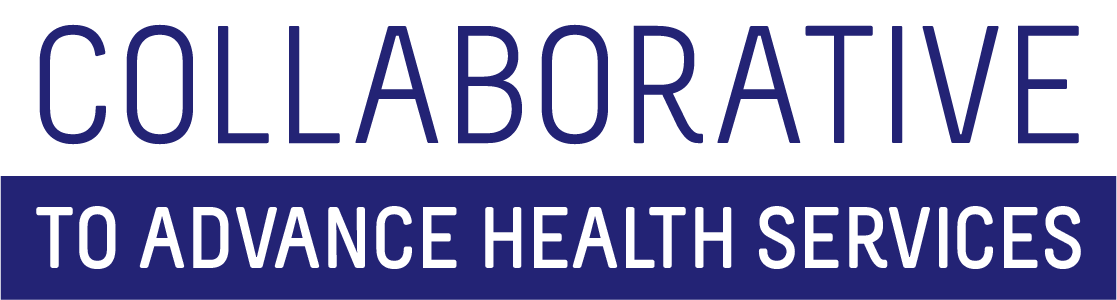 All Hands Meeting March 11, 2022AgendaFull Team -- 9:00-10:30 – [Zoom Link to come]Ice Breaker and New Team Member IntroductionsRefresher on Clifton StrengthsOverview of program from SherrieWhy we do this for the CollaborativeUpcoming Professional Development ActivitiesFiscal Orientation/TrainingHealth Sciences Library TourHealtheKnowledgeUniversity-level training opportunitiesSoNHS Values – Located on Box https://umkc.app.box.com/folder/157623291243 SOPsUniversity policies come firstSOPs are additional layer of operating policies for CAHS teamPotential funding opportunities process – grants, contracts, sub-contracts, etc.Break – 10:30 – 10:45Breakout Sessions – 10:45 – 11:45Breakout 1: Leadership/Supervisors – [Zoom Link to come]Becoming an Institute or Center at UMKCBreak out 2: Lightening Talks – [Zoom Link to come]Carissa and Greg – what is happening around forming the communications team – 10 minutes or lessStephanie and Brizhana – what happened at the recent fiscal retreat – 10 minutes or lessKatherine and Shelby – what does it takes to put together the CTCFP virtual conference  – 10 minutes or lessVan and Steph – what it is like to work on large needs assessment projects with UM PH Dept. – 10 minutes or lessOpen discussion for whole group: Sharing, Learning and Networking Reconvene in Large Group – 11:45 – 12:00 – [Add Zoom Link]Thoughts, Questions and EpiphaniesAdjourn – 12:00